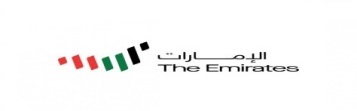 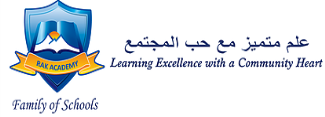 أن يتمكن الطالب من استخراج صيغ المبالغة ويزنها ويعربها LO1إعرابلهاالوزنصيغة المبالغةالمثال " إن النفس لأمارة بالسوء" يوسف 53 " إن الله كان سميعًا بصيرا" النساء 58 " وإني لغفار لمن تاب وءامن  وعمل صالحا ثم اهتدى "طه 82 "واذكر في الكتب إبرهيم إنه كان صديقًا نبيا" مريم  41" وكان الشيطان للإنسان خذولا" الفرقان 29 كان خالد –رضي الله عنه_ بطلاً مِقْدامًا. 